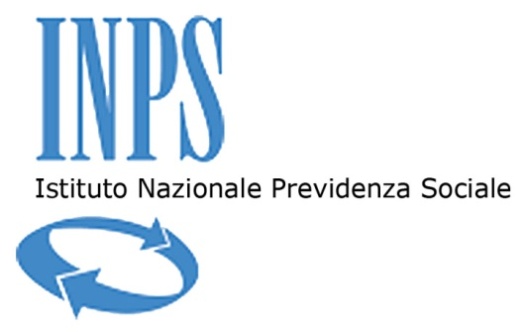 Direzione Regionale UmbriaIl/i sottoscritto/i: ________________________________________________________________________________________________________________________Nato a: ________________________ il___________________________________________residente/i in (indirizzo) _ ___________________________________________________________________________________________________________________C.F. ________________________________________________________________in qualità di (barrare il caso interessato):□  proprietario/i  □  procuratore della proprietà □  amministratore/legale rappresentante della Società:(denominazione sociale)______________________________________________________________________________________________________________________con sede in (indirizzo): _________________________________________________________________________________________________________________________C.F./P. IVA _____________________________________________________________telefono:____________________________________fax _________________________indirizzo di posta elettronica: _______________________________________________in relazione all’avviso pubblico di ricerca di immobili da destinare ad ufficio della Direzione Provinciale INPS di Terni, archivio documentale e deposito, preso atto delle condizioni e degli elementi riportati nel suddetto avviso, che accetta senza riserva alcuna, CHIEDEDi partecipare all’indagine di mercato in epigrafe di cui all’avviso pubblicato sul sito internet dell’Istituto, in quanto proprietario/ procuratore della proprietà / amministratore/legale rappresentante della Società proprietaria dell’immobile/i ubicato/i in 1) Via/piazza _____________________________________________________________________________________________________________________________Città ___________________ Prov. (_____) CAP _____________________________identificato nel Catasto Fabbricati di ___________ al Foglio ______ particella _____ sub ____, categoria catastale ______________ di metri quadri __________________In conformità a quanto previsto dall’avviso di ricerca, il cui contenuto si accetta integralmente, e consapevole che in caso di dichiarazioni non veritiere verranno applicate le sanzioni penali previste e la decadenza dal beneficio ottenuto (artt.76 e 75 DPR 445/2000), sotto la propria responsabilità:DICHIARAA) Relativamente ai requisiti ubicazionali e dimensionali/funzionali dell’immobile oggetto di offerta:Che è già costruito all’atto della partecipazione alla presente selezione ed essere di nuova costruzione oppure ristrutturato in condizioni assimilabili al nuovo, ed idoneo alla destinazione d’uso “uffici ed archivio documentale e deposito”, sotto i profili logistico, tecnico, tecnologico, impiantistico strutturale e di materiali;Che è idoneo ad ospitare gli uffici con un numero di addetti compreso tra 100 e  120 unità e un ulteriore spazio atto  a conservare e gestire un quantitativo di materiale di archivio compreso tra i 1000 e i 1500 quintali;Che ha destinazione compatibile con le normative urbanistiche del luogo di ubicazione, per le attività previste dal presente avviso (uffici ed archivio).Inoltre si specifica che:Che gli oneri per i lavori di adattamento alle esigenze INPS, saranno oggetto di contraddittorio tra le parti.REQUISITI TECNICI SPECIFICI DELL’IMMOBILEChe  la parte riservata ad ospitare  l’ufficio, ha idonea categoria catastale (B4) ed è atto ad ospitare gli uffici con un numero di addetti compreso tra 100 e  120 unità, comprensivo degli spazi idonei ad ospitare gli studi dell’ufficio medico legale oltre che gli ambienti atti a realizzare un “URP” con annessa sala d’attesa; e risponde alle destinazioni degli strumenti urbanistici e alla normativa vigente in materia edilizia;che la parte destinata ad archivio documentale e deposito possiede idonea categoria catastale (C2) ed è atto a conservare e gestire un quantitativo di materiale di archivio compreso tra i 1000 e i 1500 quintali; risponde alle destinazioni degli strumenti urbanistici e alla normativa vigente in materia edilizia;Che complessivamente è rispondente ai requisiti di legge per quanto concerne il sovraccarico dei solai;Che risponde alla normativa vigente in materia di conformità impiantistica;che risponde alla normativa vigente in materia di barriere architettoniche per gli uffici pubblici aperti al pubblico;essere in regola con la normativa vigente in materia di prevenzione incendi per l’attività uffici aperti al pubblico e archivi;che è coperto da adeguata polizza assicurativa della proprietà (eventi catastrofali); la polizza R.C. Fabbricati sarà a carico del conduttore (incendio, bagnamento, furto, responsabilità civile verso terzi, responsabilità civile verso prestatori di lavoro, ecc);che è  correttamente individuato catastalmente;che è in regola con l’attestato di certificazione energetica;che è dotato di collaudo statico con l’attestazione di avvenuto deposito c/o l’ufficio vigilanza sulle costruzioni della Regione Umbria (ex Provincia di Terni);che possiede il Certificato di Agibilità;che è rispondente alle prescrizioni vigenti in materia di tutela della salute e della sicurezza nei luoghi di lavoro;che sarà consegnato completamente funzionante in ogni parte anche per quanto riguarda le utenze e i servizi;che il locale adibito ad archivio documentale è dotato di Certificato Prevenzione Incendi (CPI) in corso di validità e/o in fase di rinnovo. In quest’ultimo caso la proprietà provvederà a propria cura e spese al citato rinnovo del CPI la cui vigenza resta condizione necessaria per il perfezionamento del contratto di locazione. Con la sottoscrizione del contratto di locazione il Certificato di Prevenzione Incendi in corso di validità sarà quindi volturato al conduttore che provvederà ai successivi eventuali rinnovi per il periodo di vigenza contrattuale;che è dotato degli opportuni ed adeguati sistemi di sicurezza antincendio, anche con monitoraggio continuo locale o da remoto tale da garantire un rapido intervento in caso di incendio (impianto rilevazione fumi) e comunque secondo le prescrizioni riportate nel CPI;che è dotato degli opportuni ed adeguati sistemi di sicurezza  passiva antintrusione (porte e/o cancelli dotati di serrature di sicurezza). Il conduttore si riserva di valutare la necessità di installazione a propria cura e spese sistemi antifurto e sistemi di videosorveglianza con monitoraggio continuo locale o da remoto tali da garantire un rapido intervento in caso di effrazione. Il conduttore si riserva altresì di attivare eventuali servizio di vigilanza;C) Relativamente  al possesso dei requisiti soggettivi:L’assenza sia di cause di esclusione dalla partecipazione alle procedure di affidamento di pubblici appalti che di eventuali divieti a contrarre con la pubblica amministrazione;Di non trovarsi in stato di fallimento, in stato di concordato preventivo, liquidazione coatta o amministrazione controllata o in pendenza di una di tali procedure;L’assenza di condanne penali o misure di prevenzione e sicurezza per reati contro il patrimonio, contro la pubblica amministrazione ovvero per uno o più reati di partecipazione ad un’organizzazione criminale, corruzione, frode, riciclaggio;L’inesistenza di condanne penali per le quali abbiano beneficiato della non menzione (in caso contrario, l’operatore economico ed i suoi legali rappresentanti dovranno indicare tutte le condanne penali riportate);Di non essersi avvalsi dei piani individuali di emersione dal sommerso di cui alla L. 383/2001 ovvero di essersene avvalsi ma che il periodo di emersione si è concluso;di essere in regola con gli obblighi relativi al pagamento delle imposte e delle tasse, secondo la normativa vigente;di essere in regola con gli obblighi relativi al pagamento dei contributi previdenziali, assicurativi ed assistenziali secondo le vigenti normative;di essere in regola con le norme che disciplinano il diritto al lavoro dei disabili o di non esserne soggetto.Si allegano alla presente proposta:la copia fotostatica del documento di identità dell’offerente;copia del titolo di proprietà dell’immobile o documento che ne legittimi la concessione in locazione; visura catastale dell’immobile; planimetria catastale; copia del certificato di agibilità dell’immobile e/o documentazione equipollente;copia del certificato di Prevenzione Incendi (CPI) rilasciato per l’attività archivio e/o eventuale dichiarazione dell’offerente di assunzione degli oneri e costi del rinnovo del CPI prima della sottoscrizione del contratto di locazione;relazione tecnico/descrittiva dell’immobile illustrativa delle caratteristiche (requisiti ubicazionali, dimensionali/funzionali e tecnici specifici) dichiarate nonché contenente ogni ulteriore informazione ritenuta utile dall’offerente. Nella relazione dovrà specificarsi la presenza di eventuali oneri accessori di conduzione o spese condominiali. Inoltre si dichiara che si acconsente espressamente al trattamento dei dati personali secondo quanto indicato nell’avviso e nel rispetto del D. lgs. 196/2003;[Luogo e Data]___________,___________. 	[Firma] _________________________ISTITUTO NAZIONALE PREVIDENZA SOCIALEDirezione Regionale UmbriaManifestazione d’interesse - ALLEGATO “A” ALL’AVVISO DI RICERCA DI IMMOBILI  Da destinare ad ufficio della Direzione Provinciale INPS di Terni e ad uso archivio documentale e deposito da condurre in locazione.06124  PerugiaVia Mario Angeloni 90tel 075 5037417fax 075/9668164cf 80078750587, pi 02121151001Recapiti presso i quali si intendono ricevere le comunicazioni dell’Istituto(da indicarsi obbligatoriamente)Recapiti presso i quali si intendono ricevere le comunicazioni dell’Istituto(da indicarsi obbligatoriamente)Domicilio elettoIndirizzo di posta elettronicaIndirizzo di posta elettronica certificata (PEC)Numero di fax